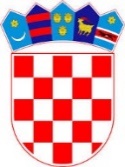 REPUBLIKA HRVATSKASISAČKO-MOSLAVAČKA ŽUPANIJAOPĆINA MAJURPRIJAVA NA JAVNI POZIV  ZA UBLAŽAVANJE I DJELOMIČNO UKLANJANJE POSLJEDICA POTRESA NA PODRUČJU OPĆINE MAJURŽUTA I CRVENA OZNAKA_________________                                                                                ________________________     Mjesto i datum 							Potpis podnositelja zahtjevaPodaci o vlasništvuPodaci o vlasništvuPodaci o vlasništvuPodaci o vlasništvuPodaci o vlasništvuPodaci o vlasništvuPodaci o vlasništvuPodaci o vlasništvuPodaci o vlasništvuPodaci o vlasništvuPodaci o vlasništvuPodaci o vlasništvuPodaci o vlasništvuPodaci o vlasništvuPodaci o vlasništvuPodaci o vlasništvuPodaci o vlasništvuPodaci o vlasništvuImePrezimeOIBAdresaBroj telefonaKućni telefonKućni telefonKućni telefonKućni telefonKućni telefonKućni telefonKućni telefonKućni telefonKućni telefonKućni telefonMobitelMobitelMobitelMobitelMobitelMobitelMobitelVaš statusVlasnik		Vlasnik		Vlasnik		Vlasnik		Vlasnik		Vlasnik		Vlasnik		Vlasnik		SuvlasnikSuvlasnikSuvlasnikSuvlasnikSuvlasnikSuvlasnikSuvlasnikSuvlasnikSuvlasnikOsnovni podaci o nekretniniOsnovni podaci o nekretniniOsnovni podaci o nekretniniOsnovni podaci o nekretniniOsnovni podaci o nekretniniOsnovni podaci o nekretniniOsnovni podaci o nekretniniOsnovni podaci o nekretniniOsnovni podaci o nekretniniOsnovni podaci o nekretniniOsnovni podaci o nekretniniOsnovni podaci o nekretniniOsnovni podaci o nekretniniOsnovni podaci o nekretniniOsnovni podaci o nekretniniOsnovni podaci o nekretniniOsnovni podaci o nekretniniOsnovni podaci o nekretniniKatastarska čestica brojKatastarska čestica brojNaseljeNaseljeUlica i kućni br.Ulica i kućni br.Stanje objektaStanje objekta            Uporabljivo                        Neuporabljivo             Uporabljivo                        Neuporabljivo             Uporabljivo                        Neuporabljivo             Uporabljivo                        Neuporabljivo             Uporabljivo                        Neuporabljivo             Uporabljivo                        Neuporabljivo             Uporabljivo                        Neuporabljivo             Uporabljivo                        Neuporabljivo             Uporabljivo                        Neuporabljivo             Uporabljivo                        Neuporabljivo             Uporabljivo                        Neuporabljivo             Uporabljivo                        Neuporabljivo             Uporabljivo                        Neuporabljivo             Uporabljivo                        Neuporabljivo             Uporabljivo                        Neuporabljivo             Uporabljivo                        Neuporabljivo Stanje objektaStanje objekta           Ruševno                               Ne postoji           Ruševno                               Ne postoji           Ruševno                               Ne postoji           Ruševno                               Ne postoji           Ruševno                               Ne postoji           Ruševno                               Ne postoji           Ruševno                               Ne postoji           Ruševno                               Ne postoji           Ruševno                               Ne postoji           Ruševno                               Ne postoji           Ruševno                               Ne postoji           Ruševno                               Ne postoji           Ruševno                               Ne postoji           Ruševno                               Ne postoji           Ruševno                               Ne postoji           Ruševno                               Ne postojiBroj članova u kućanstvuBroj članova u kućanstvuBroj članova u kućanstvuBroj članova u kućanstvuBroj članova u kućanstvuBroj članova u kućanstvuPrebivalište na nekretniniPrebivalište na nekretniniPrebivalište na nekretniniPrebivalište na nekretniniPrebivalište na nekretniniPrebivalište na nekretniniPrebivalište na nekretniniPrebivalište na nekretniniPrebivalište na nekretniniDA                                 NEDA                                 NEDA                                 NEDA                                 NEDA                                 NEDA                                 NEDA                                 NEDA                                 NEDA                                 NEOsobe koje imaju prijavljeno prebivališteOsobe koje imaju prijavljeno prebivališteOsobe koje imaju prijavljeno prebivališteOsobe koje imaju prijavljeno prebivališteOsobe koje imaju prijavljeno prebivališteOsobe koje imaju prijavljeno prebivališteOsobe koje imaju prijavljeno prebivališteOsobe koje imaju prijavljeno prebivališteOsobe koje imaju prijavljeno prebivališteOsobe koje imaju prijavljeno prebivališteOsobe koje imaju prijavljeno prebivališteOsobe koje imaju prijavljeno prebivališteNapomenaNapomenaNapomena